ПОСТАНОВЛЕНИЕ	                                                                    КАРАР №  9                 с. Большой Шурняк                                     от  15 августа  2018 г              					О внесении изменений в постановление Исполнительного комитета Большешурнякского сельского поселения Елабужского муниципального района Республики Татарстан от 1 ноября 2016 года №16 «Об утверждении муниципальной программы по содержанию мест захоронений, расположенных на территории Большешурнякского сельского поселения Елабужского муниципального района Республики Татарстан на 2017-2020 годы»В соответствии со статьей 179 Бюджетного Кодекса Российской Федерации в целях реализации мероприятий, направленных на обеспечение порядка и целостности мест захоронений, осуществления мер по охране мест захороненийПОСТАНОВЛЯЮ:1. Внести изменения в постановление Исполнительного комитета Большешурнякского  сельского поселения Елабужского муниципального района Республики Татарстан от 1 ноября 2016 года №16 «Об утверждении муниципальной программы по содержанию мест захоронений, расположенных на территории Большешурнякского сельского поселения Елабужского муниципального района Республики Татарстан на 2017-2020 годы»:1.1. План мероприятий раздела 2 Программы по содержанию мест захоронений, расположенных на территории Большешурнякского сельского поселения Елабужского муниципального района Республики Татарстан на 2017-2020 годы изложить в следующей редакции:«1) Вывоз мусора с территории кладбищ;2) Установка павильонов для контейнеров ТБО;3) Спил старых деревьев на территории кладбищ;4) Паспортизация кладбищ в с. Умяк и с. Верхний Шурняк;5) Покраска инвентарной будки на территории кладбища с. Умяк».1.2. Таблицу раздела 2 Программы по содержанию мест захоронений, расположенных на территории Большешурнякского сельского поселения Елабужского муниципального района Республики Татарстан на 2017-2020 годы изложить в следующей редакции:2. Рекомендовать Финансово-бюджетной палате Елабужского муниципального района Республики Татарстан (Садыкова Э.И.) предусмотреть бюджетные ассигнования для выполнения мероприятий муниципальной программы по содержанию мест захоронений, расположенных на территории Большешурнякского сельского поселения Елабужского муниципального района Республики Татарстан на 2017-2020 годы в счет текущего финансирования.3. Настоящее постановление вступает в силу с момента его официального опубликования.4. Контроль за исполнением настоящего постановления оставляю за собой.Руководитель			               					    Н.И. Мельников      ул. Школьная, д.1, с. Большой Шурняк,                                                 Мэктэб  ур.1, Олы Шурняк авылы,                Елабужский район, 423617                                                                        Алабуга районы, 423617 тел.(85557) 7 46 74, факс.(85557)7 46 74, E-mail: Bsrn.Elb@tatar.ru, сайт: www.elabugacity.ruNНаименование мероприятияЦелевые индикаторы (тыс.руб)Целевые индикаторы (тыс.руб)Целевые индикаторы (тыс.руб)Целевые индикаторы (тыс.руб)Целевые индикаторы (тыс.руб)NНаименование мероприятияВсегоВ том числе по годамВ том числе по годамВ том числе по годамВ том числе по годамNНаименование мероприятияВсего201720182019202012345671Вывоз мусора с территории кладбищ19,819,82Установка павильонов для контейнеров ТБО19,819,83Спил старых деревьев на территории кладбищ19,819,84Паспортизация кладбищ в с. Умяк и с. Верхний Шурняк14,514,55Покраска инвентарной будки на территории кладбища с. Умяк.5,35,3ИТОГО79,219,819,819,819,8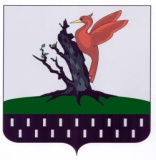 